                                                                                               Проєкт Д.Ющук 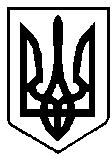 ВАРАСЬКА МІСЬКА РАДАВИКОНАВЧИЙ КОМІТЕТВАРАСЬКОЇ МІСЬКОЇ РАДИ                   Р І Ш Е Н Н Я                            23 березня 2022  року	                                	                   №115-ПРВ-22-4320Про погодження наміру передачі в оренду нерухомого майна комунальної власності та включення об’єкта нерухомого майна до Переліку першого типу	Враховуючи заяву Гриценюка Івана Івановича від 14.03.2022 №Г-51/3110-39, лист КНП ВМР «Вараський ЦМПД» від 18.03.2022 №155/05-12/22, відповідно до статей 6, 12 Закону України «Про оренду державного та комунального майна», Порядку передачі в оренду державного та комунального майна, затвердженого постановою Кабінету Міністрів України від 03 червня 2020 року №483, рішення міської ради від 24 лютого 2021 року №166 «Про врегулювання відносин щодо оренди майна комунальної власності Вараської міської територіальної громади (крім земельних питань)» (зі змінами), керуючись статтею 29, частиною п’ятою статті 60 Закону України «Про місцеве самоврядування в Україні», виконавчий комітет Вараської міської радиВ И Р І Ш И В :1. Погодити передачу в оренду шляхом проведення аукціону об’єкт нерухомого майна, що належить до комунальної власності Вараської міської територіальної громади – нежитлове приміщення №7 в громадському будинку з господарськими (допоміжними) будівлями та спорудами "Фельдшерсько-акушерський пункт с. Стара Рафалівка", загальною площею 11,4 м2, що знаходиться за адресою: Вараський район, село Стара Рафалівка, вулиця Хмельницького Б., будинок 13а.2. Включити об’єкт оренди, зазначений у пункті 1 цього рішення, до Переліку першого типу. 3. Орендодавцю – комунальному некомерційному підприємству Вараської міської ради «Вараський центр первинної медичної допомоги»:3.1. Розробити та затвердити умови оренди комунального майна, зазначеного в пункті 1 цього рішення, встановивши строк оренди п’ять років, без права передачі в суборенду. 3.2. Оприлюднити в електронній торговій системі це рішення та оголошення про передачу майна в оренду на аукціоні відповідно до Порядку передачі в оренду державного та комунального майна, затвердженого постановою Кабінету Міністрів України від 03 червня 2020 року №483.3.3. За результатами аукціону укласти договір оренди нерухомого майна, зазначеного в пункті 1 цього рішення, та оприлюднити його в електронній торговій системі.   4. Контроль за виконанням рішення покласти на заступника міського голови з питань діяльності виконавчих органів ради Ігоря Воскобойника.Міський  голова                                                                  Олександр МЕНЗУЛ